20.1.Učenik LK-PREPIŠI ZADATKE U BILJEŽNICU: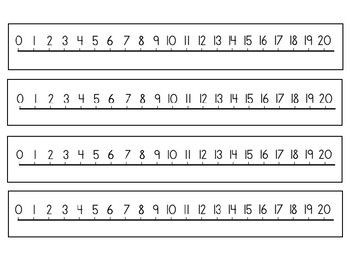 ZBROJI BROJEVE POMOĆU BROJEVNE CRTE:5 + 6 =	3 + 7 =5 + 7 =	3 + 8 =5 + 8 = 	3 + 9 =4 + 6 =	3 + 10 =4 + 7 =	2 + 8 =4 + 8 =	2 + 9 =4 + 9 =	2 + 10 =